Testovací schéma:Náhodný výběr	   				odhad parametrů					testová statistika(jaké má rozdělení?,	  				 (průměr, rozptyl, SD;					(známé rozdělení,   předpoklady pro testy)	     				rozdělení odhadu, 		     			rozhodnutí o H0)			     						konfidenční interval)     Délka ryb ve štěrkovnách	    		    Odhad hustoty „prstí“ pro průměry		     Testová stat. a její rozdělení, když H0 platí  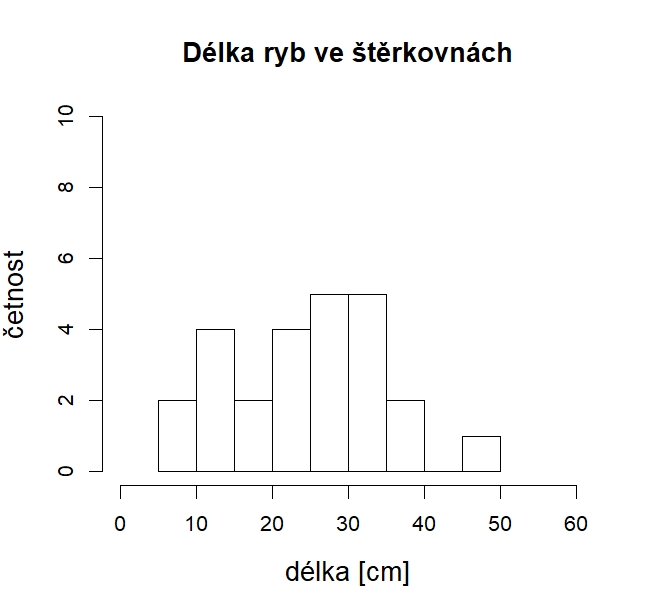 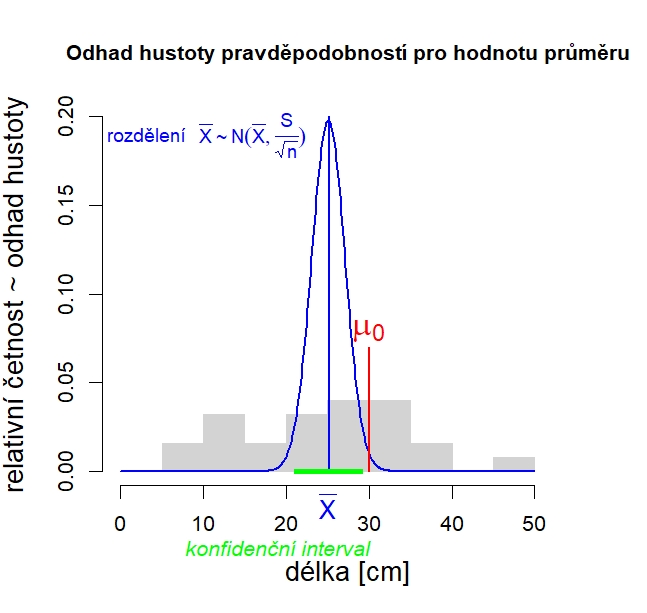 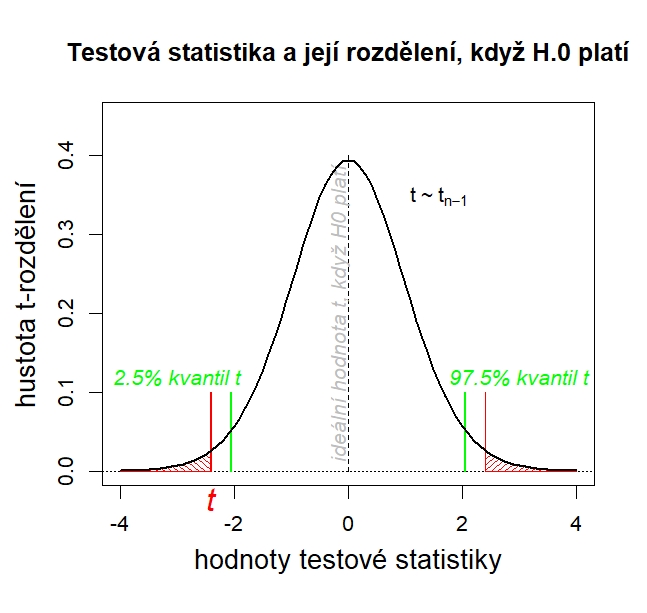 Kvantilový diagram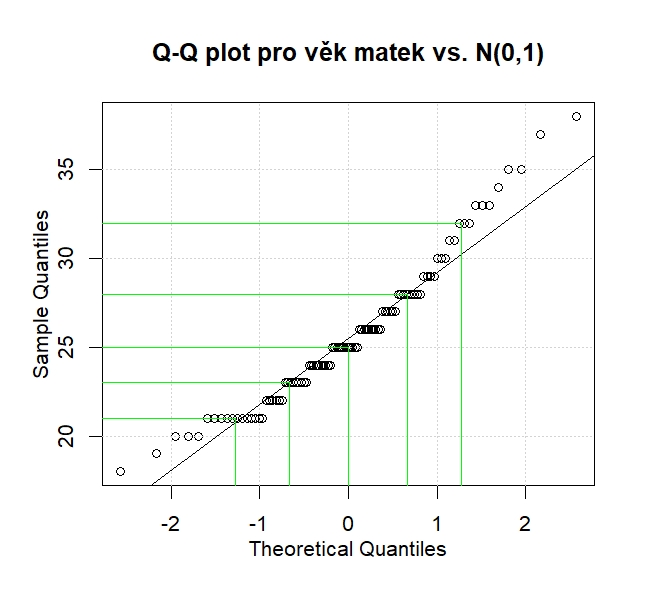 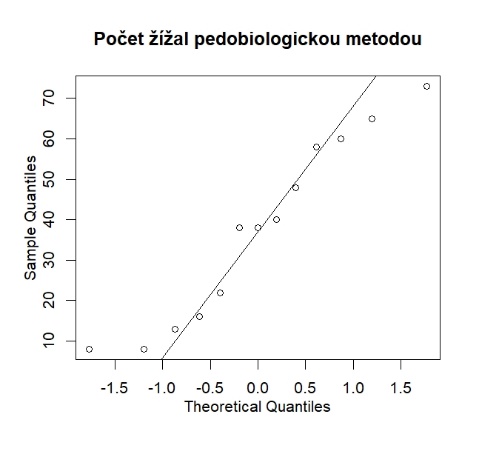 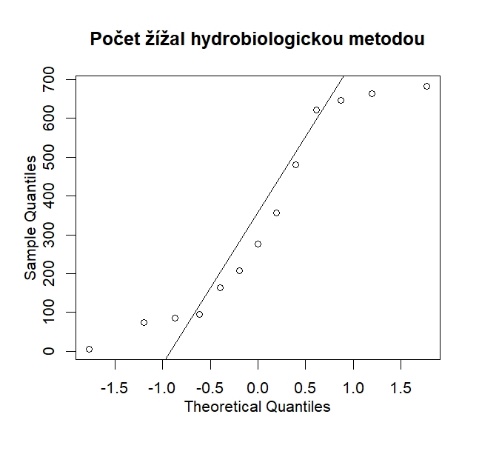 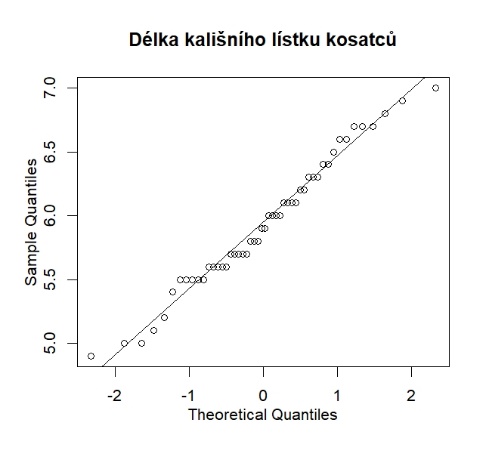 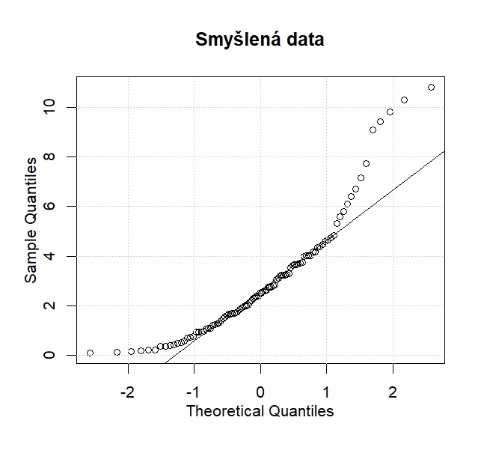 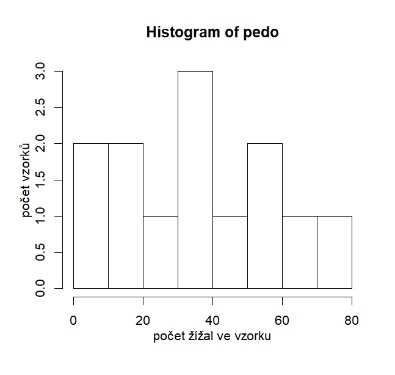 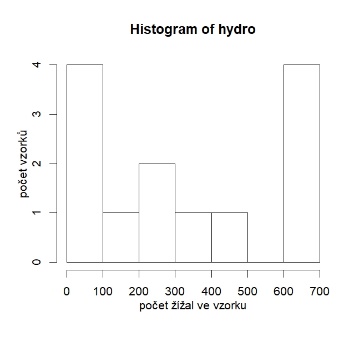 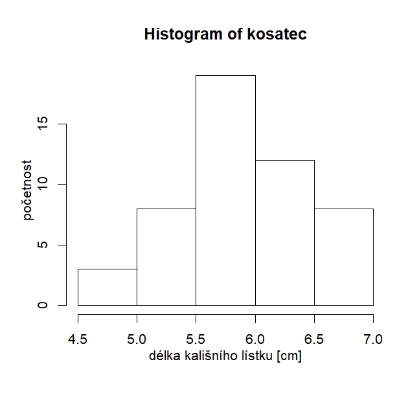 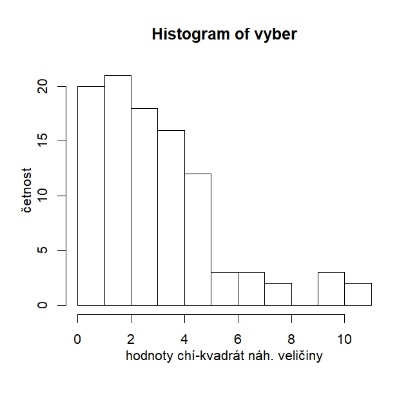 